Российская ФедерацияИркутская областьАДМИНИСТРАЦИЯ ШЕЛЕХОВСКОГО МУНИЦИПАЛЬНОГО РАЙОНАП О С Т А Н О В Л Е Н И ЕОт _______________ № _______Об утверждении Административного регламента осуществления муниципального контроля за обеспечением сохранности автомобильных дорог местного значения Шелеховского района В целях организации и осуществления муниципального контроля за обеспечением сохранности автомобильных дорог местного значения Шелеховского района,  в соответствии с Федеральным законом от 06.10.2003 № 131-ФЗ «Об общих принципах организации местного самоуправления в Российской Федерации», ст.ст. 13,13.1 Федерального закона от 08.11.2007 № 257-ФЗ «Об автомобильных дорогах и о дорожной деятельности в Российской Федерации и о внесении изменений в отдельные законодательные акты Российской Федерации», Федеральным законом от 26.12.2008 № 294-ФЗ «О защите прав юридических лиц и индивидуальных предпринимателей при осуществлении государственного контроля (надзора) и муниципального контроля», постановлением Правительства Российской Федерации от 30.06.2010 № 489 «Об утверждении Правил подготовки органами государственного контроля (надзора) и органами муниципального контроля ежегодных планов проведения плановых проверок юридических лиц и индивидуальных предпринимателей», постановлением Правительства Иркутской области от 29.10.2012 № 595-ПП «Об утверждении Порядка разработки и принятия административных регламентов осуществления муниципального контроля в соответствующих сферах деятельности», постановлением Администрации Шелеховского муниципального района от 30.08.2018 № 535-па «Об утверждении Порядка организации и осуществления муниципального контроля за обеспечением сохранности автомобильных дорог местного значения Шелеховского района», руководствуясь ст. ст. 30, 31, 34, 35 Устава Шелеховского района, Администрация Шелеховского муниципального района П О С Т А Н О В Л Я Е Т:Утвердить Административный регламент осуществления муниципального контроля за обеспечением сохранности автомобильных дорог местного значения Шелеховского района. 2. Настоящее постановление подлежит официальному опубликованию в газете «Шелеховский вестник» и размещению на официальном сайте Администрации Шелеховского муниципального района в информационно-телекоммуникационной сети «Интернет».3. Контроль за исполнением настоящего постановления оставляю за собой.Мэр Шелеховского муниципального района                                                                           М.Н. МодинУтвержден постановлением Администрации Шелеховского муниципального районаот «____»__________ №_______Административный регламентосуществления муниципального контроля за обеспечением сохранности автомобильных дорог местного значения Шелеховского районаОбщие положенияВид муниципального контроля1. Вид муниципального контроля - муниципальный контроль за обеспечением сохранности автомобильных дорог местного значения Шелеховского района.2. Наименование органа, осуществляющего муниципальный контроль2. Органом, осуществляющим муниципальный контроль, является Администрация Шелеховского муниципального района.3. Структурным подразделением Администрации Шелеховского муниципального района, ответственным за осуществление муниципального контроля за обеспечением сохранности автомобильных дорог, является отдел жилищно-коммунального хозяйства и экологии Администрации Шелеховского муниципального района (далее-Отдел).4. При осуществлении муниципального контроля за обеспечением сохранности автомобильных дорог местного значения Шелеховского района Отдел осуществляет взаимодействие с:1) Управлением Федеральной службы государственной регистрации, кадастра и картографии по Иркутской области и ее территориальными отделами (далее - Росреестр);2) органами внутренних дел;3) органами государственного контроля (надзора);4) Территориальными контрольно-надзорными органами по вопросам согласования сроков проведения совместных плановых проверок, а также совместных проверочных листов (списков контрольных вопросов), применяемых при проведении совместных плановых проверок.3. Перечень нормативных правовых актов, регулирующих осуществление муниципального контроля5. Муниципальный контроль за обеспечением сохранности автомобильных дорог местного значения Шелеховского района осуществляется в соответствии с:1) Конституцией Российской Федерации (официальный текст с внесенными в нее поправками от 30.12.2008 опубликован: «Российская газета» 21.01.2009, № 7,; «Собрание законодательства Российской Федерации», 26.01.2009, № 4, ст. 445; «Парламентская газета», 23 - 29.01.2009, № 4);2) Федеральным законом от 26.12.2008 № 294-ФЗ «О защите прав юридических лиц и индивидуальных предпринимателей при осуществлении государственного контроля (надзора) и муниципального контроля» (опубликован: «Российская газета», 30.12.2008, № 266, «Собрание законодательства Российской Федерации», 29.12.2008, № 52 (ч. 1), ст. 6249, «Парламентская газета», № 90, 31.12.2008), (далее - Федеральный закон № 294-ФЗ);3) Федеральным законом от 06.10.2003 № 131-ФЗ «Об общих принципах организации местного самоуправления в Российской Федерации» (опубликован: в «Российской газете» от 08.10.2003 № 202);4) Федеральный законом от 08.11.2007 № 257-ФЗ «Об автомобильных дорогах и о дорожной деятельности в Российской Федерации и о внесении изменений в отдельные законодательные акты Российской Федерации» (опубликован: «Собрание законодательства Российской Федерации», 12.11.2007, № 46, ст. 5553, «Парламентская газета», 14.11.2007, № 156 - 157, «Российская газета», 14.11.2007, № 254);5) Постановлением Правительства Российской Федерации от 30.06.2010 № 489 «Об утверждении Правил подготовки органами государственного контроля (надзора) и органами муниципального контроля ежегодных планов проведения плановых проверок юридических лиц и индивидуальных предпринимателей» (опубликовано «Собрание законодательства Российской Федерации», от 07.12.2015, № 49, ст. 6964);6) Постановлением Правительства Иркутской области от 29.10.2012 № 595-пп «Об утверждении Порядка разработки и принятия административных регламентов осуществления муниципального контроля в соответствующих сферах деятельности»;7) Постановлением Правительства Российской Федерации от 26.11.2015 № 1268 «Об утверждении Правил подачи и рассмотрения заявления об исключении проверки в отношении юридического лица, индивидуального предпринимателя из ежегодного плана проведения плановых проверок и о внесении изменений в постановление Правительства Российской Федерации от 30 июня 2010 N 489» (опубликовано: в «Собрании законодательства Российской Федерации», от 07.12.2015, № 49, ст. 6964);8) Постановлением Администрации Шелеховского муниципального района от 30.08.2018 № 535-па «Об утверждении Порядка организации и осуществления муниципального контроля за обеспечением сохранности автомобильных дорог местного значения Шелеховского района»;9) Уставом Шелеховского района («Шелеховский вестник», 01.07.2005, № 48 (6078));10) настоящим административным регламентом.4. Предмет муниципального контроля6. Предметом муниципального контроля за обеспечением сохранности автомобильных дорог местного значения Шелеховского района является соблюдение юридическими лицами, индивидуальными предпринимателями, гражданами требований к сохранности автомобильных дорог.5. Права и обязанности должностных лиц при осуществлении муниципального контроля7. Должностные лица уполномоченного органа, осуществляющие муниципальный контроль за обеспечением сохранности автомобильных дорог местного значения Шелеховского муниципального района, имеют право:1) привлекать при проведении выездной проверки юридического лица, индивидуального предпринимателя экспертов, экспертные организации, не состоящие в гражданско-правовых и трудовых отношениях с юридическим лицом, индивидуальным предпринимателем, в отношении которых проводится проверка, и не являющиеся аффилированными лицами проверяемых лиц;2) получать от юридических лиц, индивидуальных предпринимателей сведения и материалы о состоянии сохранности автомобильных дорог, необходимые для осуществления муниципального контроля за обеспечением сохранности автомобильных дорог местного значения Шелеховского муниципального района;3) обращаться в органы внутренних дел за содействием в предотвращении или пресечении действий, являющихся нарушением требований сохранности автомобильных дорог, либо препятствующих осуществлению муниципального контроля за обеспечением сохранности автомобильных дорог местного значения Шелеховского муниципального района, а также в установлении личности гражданина, юридического лица, индивидуального предпринимателя, в чьих действиях имеются явные признаки нарушения законодательства в сфере сохранности автомобильных дорог;4) информировать население о состоянии автомобильных дорог, принимаемых мерах по сохранности автомобильных дорог;5) участвовать в подготовке муниципальных правовых актов Шелеховского муниципального района, регулирующих вопросы сохранности автомобильных дорог;6) при осуществлении своих полномочий взаимодействовать с уполномоченными исполнительными органами государственной власти, органами внутренних дел, иными органами, осуществляющими государственный контроль и надзор в области сохранности автомобильных дорог, общественными объединениями, а также гражданами;7) осуществлять иные полномочия, предусмотренные действующим законодательством Российской Федерации;8) выдавать предписание о недопустимости нарушения обязательных требований муниципальных правовых актов.8. Должностные лица уполномоченного органа, осуществляющие муниципальный контроль за обеспечением сохранности автомобильных дорог местного значения Шелеховского муниципального района, обязаны:1) своевременно и в полной мере исполнять предоставленные в соответствии с действующим законодательством Российской Федерации полномочия по предупреждению, выявлению и пресечению нарушений обязательных требований к сохранности автомобильных дорог;2) соблюдать законодательство Российской Федерации, права и законные интересы юридического лица, индивидуального предпринимателя, проверка которых проводится;3) проводить проверку на основании распоряжения Администрации Шелеховского муниципального района о ее проведении в соответствии с ее назначением;4) проводить проверку только во время исполнения служебных обязанностей, выездную проверку только при предъявлении служебных удостоверений, копии распоряжения Администрации Шелеховского муниципального района;5) не препятствовать руководителю, иному должностному лицу или уполномоченному представителю юридического лица, индивидуальному предпринимателю, его уполномоченному представителю присутствовать при проведении проверки и давать разъяснения по вопросам, относящимся к предмету проверки;6) предоставлять руководителю, иному должностному лицу или уполномоченному представителю юридического лица, индивидуальному предпринимателю, его уполномоченному представителю, присутствующим при проведении проверки, информацию и документы, относящиеся к предмету проверки;7) составлять по результатам проверок акты (приложение № 3);8) знакомить руководителя, иного должностного лица или уполномоченного представителя юридического лица, индивидуального предпринимателя, его уполномоченного представителя с документами и (или) информацией, полученными в рамках межведомственного информационного взаимодействия, и с результатами проверки;9) учитывать при определении мер, принимаемых по фактам выявленных нарушений, соответствие указанных мер тяжести нарушений, их потенциальной опасности для жизни, здоровья людей, для животных, растений, окружающей среды, объектов культурного наследия (памятников истории и культуры) народов Российской Федерации, (музейных предметов и музейных коллекций, включенных в состав Музейного фонда Российской Федерации, особо ценных, в том числе уникальных, документов Архивного фонда Российской Федерации, документов, имеющих особое историческое, научное, культурное значение, входящих в состав национального библиотечного фонда), безопасности государства, для возникновения чрезвычайных ситуаций природного и техногенного характера, а также не допускать необоснованное ограничение прав и законных интересов граждан, в том числе индивидуальных предпринимателей, юридических лиц;10) доказывать обоснованность своих действий при их обжаловании юридическими лицами, индивидуальными предпринимателями в порядке, установленном действующим законодательством Российской Федерации;11) соблюдать сроки проведения проверки, установленные действующим законодательством;12) не требовать от юридического лица, индивидуального предпринимателя документы и иные сведения, представление которых не предусмотрено законодательством Российской Федерации;13) перед началом проведения выездной проверки по просьбе руководителя, иного должностного лица или уполномоченного представителя юридического лица, индивидуального предпринимателя, его уполномоченного представителя ознакомить их с положениями настоящего Административного регламента;14) осуществлять запись о проведенной проверке в журнале учета проверок в случае его наличия у проверяемого лица.9. Должностные лица уполномоченного органа, осуществляющие муниципальный контроль за обеспечением сохранности автомобильных дорог местного значения Шелеховского района, не вправе:1) проверять выполнение обязательных требований и требований, установленных муниципальными правовыми актами, если такие требования не относятся к полномочиям органа муниципального контроля;2) проверять выполнение требований, установленных нормативными правовыми актами органов исполнительной власти СССР и РСФСР, а также выполнение требований нормативных документов, обязательность применения которых не предусмотрена законодательством Российской Федерации;3) проверять выполнение обязательных требований и требований, установленных муниципальными правовыми актами, не опубликованными в установленном законодательством Российской Федерации порядке;4) осуществлять плановую или внеплановую выездную проверку в случае отсутствия при ее проведении руководителя, иного должностного лица или уполномоченного представителя юридического лица, индивидуального предпринимателя, его уполномоченного представителя, за исключением случая проведения такой проверки по основанию, предусмотренному пп. б п. 2 ч. 2 ст. 10 Федерального закона № 294-ФЗ;5) требовать представления документов, информации, образцов продукции, проб обследования объектов окружающей среды и объектов производственной среды, если они не являются объектами проверки или не относятся к предмету проверки, а также изымать оригиналы таких документов;6) отбирать образцы продукции, пробы обследования объектов окружающей среды и объектов производственной среды для проведения их исследований, испытаний, измерений без оформления протоколов об отборе указанных образцов, проб по установленной форме и в количестве, превышающем нормы, установленные национальными стандартами, правилами отбора образцов, проб и методами их исследований, испытаний, измерений, техническими регламентами или действующими до дня их вступления в силу иными нормативными техническими документами и правилами и методами исследований, испытаний, измерений;7) распространять информацию, полученную в результате проведения проверки и составляющую государственную, коммерческую, служебную, иную охраняемую законом тайну, за исключением случаев, предусмотренных законодательством Российской Федерации;8) превышать установленные сроки проведения проверки;9) осуществлять выдачу юридическим лицам, индивидуальным предпринимателям предписаний или предложений о проведении за их счет мероприятий по контролю;10) требовать от юридического лица, индивидуального предпринимателя, гражданина представления документов и (или) информации, включая разрешительные документы, имеющиеся в распоряжении иных государственных органов, органов местного самоуправления либо подведомственных государственным органам или органам местного самоуправления организаций, включенные в определенный Правительством Российской Федерации перечень.11) требовать от юридического лица, индивидуального предпринимателя, гражданина предоставления документов, информации до даты начала проведения проверки;12) осуществлять запись о проведенной проверке в журнале учета проверок.6. Права и обязанности юридических лиц, индивидуальных предпринимателей и граждан, в отношении которых осуществляются мероприятия по муниципальному контролю10. Руководитель, иное должностное лицо или уполномоченный представитель юридического лица, индивидуальный предприниматель, его уполномоченный представитель при проведении проверки имеют право:1) непосредственно присутствовать при проведении проверки, давать объяснения по вопросам, относящимся к предмету проверки;2) получать от уполномоченного органа, его должностных лиц информацию, которая относится к предмету проверки и предоставление которой предусмотрено Федеральным законом № 294-ФЗ и настоящим административным регламентом;3) знакомиться с результатами проверки и указывать в акте проверки о своем ознакомлении с результатами проверки, согласии или несогласии с ними, а также с отдельными действиями должностных лиц уполномоченного органа;4) обжаловать действия (бездействие) должностных лиц уполномоченного органа, повлекшие за собой нарушение прав юридического лица, индивидуального предпринимателя при проведении проверки, в административном и (или) судебном порядке в соответствии с законодательством Российской Федерации;5) привлекать Уполномоченного при Президенте Российской Федерации по защите прав предпринимателей либо уполномоченного по защите прав предпринимателей в Иркутской области к участию в проверке;6) вести журнал учета проверок (Приложение № 5);7) представлять документы и (или) информацию, запрашиваемые в рамках межведомственного информационного взаимодействия, в уполномоченный орган по собственной инициативе;8) знакомиться с документами и (или) информацией, полученной уполномоченным органом в рамках межведомственного информационного взаимодействия от иных государственных органов, органов местного самоуправления либо подведомственных государственным органам или органам местного самоуправления организаций, в распоряжении которых находятся эти документы и (или) информация;11. Юридические лица, индивидуальные предприниматели обязаны, обеспечить присутствие руководителей, иных должностных лиц или уполномоченных представителей юридических лиц, индивидуальных предпринимателей при проведении проверок.12. При проведении проверок граждане обязаны присутствовать или обеспечить присутствие уполномоченных представителей.7. Описание результата осуществления муниципального контроля13. В процессе осуществления муниципального контроля за обеспечением сохранности автомобильных дорог местного значения Шелеховского района, может быть принято одно из следующих решений:1) об отсутствии в действиях проверяемого лица нарушений обязательных требований, установленных в отношении муниципального контроля за обеспечением сохранности автомобильных дорог местного значения Шелеховского муниципального района Федеральными законами, законами Иркутской области, а также муниципальными правовыми актами Шелеховского муниципального района и окончании проведения проверки;2) о нарушении проверяемого лица обязательных требований, установленных в отношении муниципального контроля за обеспечением сохранности автомобильных дорог местного значения Шелеховского муниципального района и принятие мер указанных в настоящем административном регламенте.14. В случае принятия решения, указанного в пп. 1 п. 13 настоящего Административного регламента результатом осуществления муниципального контроля является:- составление акта проверки (Приложение № 3), в котором сделана запись об отсутствии в действиях проверяемого лица нарушений обязательных требований, установленных в отношении муниципального контроля за обеспечением сохранности автомобильных дорог местного значения Шелеховского муниципального района и окончании проведения проверки.15. В случае принятия решения, указанного в пп. 2 п. 13 настоящего Административного регламента результатом осуществления муниципального дорожного контроля являются:- составление акта проверки, в котором сделана запись о нарушении проверяемым лицом обязательных требований;- выдача предписания (Приложение № 4) об устранении выявленных нарушений с указанием сроков их устранения и (или) о проведении мероприятий по устранению выявленных нарушений;- составление протокола об административном правонарушении в случае возбуждения дела об административном правонарушении;II. Требования к порядку осуществления муниципального контроля8. Порядок информирования об осуществлении муниципального контроля16. Информация о проведении муниципального контроля за обеспечением сохранности автомобильных дорог местного значения Шелеховского района представляется всем заинтересованным лицам.Для получения информации по вопросам осуществления муниципального контроля (далее – информация) заявители обращаются в отдел жилищно-коммунального хозяйства и экологии Администрации Шелеховского муниципального района.17. Получение муниципальной услуги через многофункциональный центр предоставления государственных и муниципальных услуг (далее – МФЦ) - не предоставляется. 18.  Информация предоставляется:1) при личном контакте с заявителями;2) с использованием средств телефонной, факсимильной и электронной связи, в том числе через официальный сайт Администрации Шелеховского муниципального района в информационно-телекоммуникационной сети «Интернет» (http://sheladm.ru). 3) письменно, в случае письменного обращения заявителя.19. Руководитель уполномоченного органа, обеспечивающий предоставление информации, должен принять все необходимые меры по предоставлению заявителю исчерпывающей информации по вопросу обращения, в том числе с привлечением иных сотрудников уполномоченного органа.20. Руководитель уполномоченного органа, сотрудники уполномоченного органа (далее – сотрудники, осуществляющие предоставление муниципальной услуги) предоставляют информацию по следующим вопросам:1) об уполномоченном органе, осуществляющем муниципальный контроль, включая информацию о месте нахождения, графике работы, контактных телефонах;2) о порядке и ходе осуществления муниципального контроля;3) о перечне документов, необходимых для осуществления муниципального контроля;4) о времени приема документов, необходимых для осуществления муниципального контроля;5) о сроке предоставления осуществления муниципального контроля;6) об основаниях отказа в приеме документов, необходимых для осуществления муниципального контроля;7) об основаниях отказа;8) о праве заявителя на досудебное (внесудебное) обжалование действий (бездействия) и решений, принятых (осуществляемых) в ходе осуществления муниципального контроля. 21.  Основными требованиями при предоставлении информации являются:1) актуальность;2) своевременность;3) четкость и доступность в изложении информации;4) полнота информации;5) соответствие информации требованиям законодательства.22.  Предоставление информации по телефону осуществляется путем        непосредственного общения по телефону.При ответах на телефонные звонки сотрудники, осуществляющие предоставление муниципальной услуги, подробно и в вежливой (корректной) форме информируют заявителей по интересующим их вопросам. Ответ на телефонный звонок начинается с информации о фамилии, имени, отчестве (если имеется) и должности лица, принявшего телефонный звонок. Максимальное время телефонного разговора составляет 15 минут.23. Обращения заявителя (в том числе, переданные при помощи     факсимильной и электронной связи) о предоставлении информации       рассматриваются сотрудниками, осуществляющими муниципальный контроль, в течение 30 дней со дня регистрации обращения. Днем регистрации обращения является день его поступления в отдел по контролю и делопроизводству.Ответ на обращение, поступившее в уполномоченный орган, в течение срока его рассмотрения направляется по адресу, указанному в обращении.Ответ на обращение, переданное при помощи электронной связи, в течение срока его рассмотрения направляется с помощью информационно-телекоммуникационной сети «Интернет» на адрес электронной почты, с которого поступило обращение.24. Информация об уполномоченном органе, порядке осуществления муниципального контроля, а также порядке получения информации по вопросам осуществления муниципального контроля и ходе предоставления осуществления муниципального контроля:а) на стендах, расположенных в помещениях, занимаемых уполномоченным органом;б) на официальном сайте уполномоченного органа в информационно-телекоммуникационной сети «Интернет» (http://sheladm.ru);в) посредством публикации в средствах массовой информации.25. На  стендах, расположенных в помещениях, занимаемых уполномоченным органом, размещается следующая информация:1) список документов для осуществления муниципального контроля;2) о сроках осуществления муниципального контроля;3) извлечения из административного регламента:а) об основаниях отказа;б) об описании конечного результата осуществления муниципального контроля;в) о порядке досудебного обжалования решений и действий (бездействия), принятых (осуществляемых) в ходе осуществления муниципального контроля;4) почтовый адрес уполномоченного органа, номера телефонов для справок, график приема заявителей по вопросам осуществления муниципального контроля;5) перечень нормативных правовых актов, регулирующих отношения, возникающие в связи с осуществлением муниципального контроля.26.  Информация об уполномоченном органе:а) место нахождения: Иркутская  область, г. Шелехов, 20 квартал, дом 84;б) телефоны: (8-39550) 4-44-53; в) почтовый адрес для направления документов и обращений: 666034, Иркутская область, г. Шелехов, ул. Ленина, 15;г) официальный сайт Администрации Шелеховского муниципального района в информационно-телекоммуникационной сети «Интернет»: http://sheladm.ru;д) адрес электронной почты: adm@sheladm.ru.15.  График приема заявителей в уполномоченном органе:Вторник 8.50 – 18.00 (перерыв 13.00 – 14.00)Четверг 8.50 – 18.00 (перерыв 13.00 – 14.00)Суббота, воскресенье – выходные дни.27. График приема заявителей Мэром Шелеховского муниципального района – первый, третий   понедельник  месяца с 15.00 – 17.00, по предварительной записи по телефону 4-31-35.График приема заявителей руководителем уполномоченного органа – каждый четверг с 16.00 – 18.00.9. Размер платы, взимаемой с лица, в отношении которого проводятся мероприятия по осуществлению муниципального контроля за обеспечением сохранности автомобильных дорог местного значения Шелеховского района28. Плата за исполнение муниципальной функции не взимается. 10. Срок осуществления муниципального контроля29. Срок осуществления муниципального контроля составляет двадцать семь рабочих дней, из них:- семь рабочих дней - подготовка распоряжения Администрации Шелеховского муниципального района о проведении проверки;- двадцать рабочих дней - проведение проверки.30. В отношении одного субъекта малого предпринимательства срок осуществления муниципального контроля не может превышать семь рабочих дней, пятьдесят часов для малого предприятия и семь рабочих дней пятнадцать часов для микропредприятия в год, из которых:- семь рабочих дней - подготовка распоряжения Администрации Шелеховского муниципального района о проведении проверки;- пятьдесят часов в год (для малого предприятия) и пятнадцать часов в год (для микропредприятия) - проведение плановых выездных проверок.31. В случае необходимости при проведении проверки, получения документов и (или) информации в рамках межведомственного информационного взаимодействия проведение проверки может быть приостановлено Администрации Шелеховского муниципального района на срок, необходимый для осуществления межведомственного информационного взаимодействия, но не более чем на десять рабочих дней. Повторное приостановление проведения проверки не допускается.32. На период действия срока приостановления проведения проверки приостанавливаются связанные с указанной проверкой действия уполномоченного органа на территории, в зданиях, строениях, сооружениях, помещениях, на иных объектах субъекта малого предпринимательства.33. В исключительных случаях, связанных с необходимостью проведения сложных и (или) длительных исследований, испытаний, специальных экспертиз и расследований на основании мотивированных предложений должностных лиц уполномоченного органа срок проведения выездной плановой проверки может быть продлен Администрации Шелеховского муниципального района, но не более чем на двадцать рабочих дней, в отношении малых предприятий - не более чем на пятьдесят часов, микропредприятий - не более чем на пятнадцать часов.В этих случаях срок осуществления муниципального контроля составляет пятьдесят рабочих дней, из которых:- семь рабочих дней - подготовка распоряжения Администрации Шелеховского муниципального района о проведении проверки;- двадцать рабочих дней - проведение проверки;- двадцать рабочих дней - продление срока проведения проверки;       - три рабочих дня - составление акта проверки.III. Состав, последовательность и сроки выполнения административных процедур, требования к порядку их выполнения11. Состав, последовательность административных процедур при осуществлении муниципального контроля34. Осуществление муниципального контроля включает в себя следующие административные процедуры:1) принятие решения о проведении проверки и подготовка к ее проведению;2) проведение проверки (плановой, внеплановой, документарной, выездной);3) составление акта проверки и ознакомление с ним руководителя, иного должностного лица или уполномоченного представителя юридического лица, индивидуального предпринимателя, его уполномоченного представителя, физического лица;4) при выявлении нарушения требований к сохранности автомобильных дорог, установленных законодательством Российской Федерации, нормативными правовыми актами Иркутской области, муниципальными правовыми актами Шелеховского муниципального района, в деятельности юридических лиц, индивидуальных предпринимателей, физических лиц и принятие мер, предусмотренных ст. 17 Федерального закона № 294-ФЗ.Блок-схема осуществления муниципального контроля за обеспечением сохранности автомобильных дорог местного Шелеховского муниципального района в Приложении № 1 к настоящему Административному регламенту.12. Принятие решения о проведении проверки и подготовка к ее проведению35. Основанием для начала административной процедуры является ежегодный план проведения плановых проверок.36. Наличие одного или нескольких оснований для проведения внеплановой проверки:1) истечение срока исполнения юридическим лицом, индивидуальным предпринимателем ранее выданного предписания об устранении выявленного нарушения требований к сохранности автомобильных дорог;2) мотивированное представление должностного лица Администрации Шелеховского муниципального района по результатам анализа результатов мероприятий по контролю без взаимодействия с юридическими лицами, индивидуальными предпринимателями, рассмотрения или предварительной проверки поступивших в Администрацию Шелеховского муниципального района обращений и заявлений граждан, в том числе индивидуальных предпринимателей, юридических лиц, информации от органов местного самоуправления, из средств массовой информации о следующих фактах:а) возникновение угрозы причинения вреда жизни, здоровью граждан, вреда животным, растениям, окружающей среде объектам культурного наследия (памятникам истории и культуры) народов Российской Федерации, музейным предметам и музейным коллекциям, включенным в состав Музейного фонда Российской Федерации, особо ценным, в том числе уникальным, документам Архивного фонда Российской Федерации, документам, имеющим особое историческое, научное, культурное значение, входящим в состав национального библиотечного фонда, безопасности государства, а также угрозы чрезвычайных ситуаций природного и техногенного характера;б) причинение вреда жизни, здоровью граждан, вреда животным, растениям, окружающей среде объектам культурного наследия (памятникам истории и культуры) народов Российской Федерации, музейным предметам и музейным коллекциям, включенным в состав Музейного фонда Российской Федерации, особо ценным, в том числе уникальным, документам Архивного фонда Российской Федерации, документам, имеющим особое историческое, научное, культурное значение, входящим в состав национального библиотечного фонда, безопасности государства, а также возникновение чрезвычайных ситуаций природного и техногенного характера;в) нарушение прав потребителей (в случае обращения граждан, права которых нарушены).37. Сведения о должностных лицах, ответственных за осуществление муниципального контроля за обеспечением сохранности автомобильных дорог местного значения Шелеховского муниципального района, содержатся в распоряжении Администрации Шелеховского муниципального района.38. В срок до 1 сентября года, предшествующего году проведения плановых проверок, Отдел направляет проект ежегодного плана проведения плановых проверок в прокуратуру города Шелехова. Органы прокуратуры рассматривают проект ежегодного плана проведения плановых проверок на предмет законности включения в него объектов муниципального контроля и в срок до 1 октября года, предшествующего году проведения плановых проверок, вносят предложения Администрации Шелеховского муниципального района о проведении совместных плановых проверок.39. Уполномоченный орган рассматривает предложения прокуратуры города Шелехова и по итогам их рассмотрения направляет в прокуратуру города Шелехова в срок до 1 ноября года, предшествующего году проведения плановых проверок, утвержденный ежегодный план проведения плановых проверок.40. При наличии оснований, должностное лицо уполномоченного органа в течение 7 рабочих дней до начала проведения проверки подготавливает проект распоряжения Администрации Шелеховского муниципального района о проведении проверки и обеспечивает его подписание.41. В распоряжении Администрации Шелеховского муниципального района указываются:1) наименование уполномоченного органа, а также вид муниципального контроля (надзора):2) фамилии, имена, отчества (при наличии), должности должностного лица или должностных лиц, уполномоченных на проведение проверки, а также привлекаемых к проведению проверки экспертов, представителей экспертных организаций;3) наименование юридического лица или фамилия, имя, отчество (при наличии) индивидуального предпринимателя, проверка которых проводится, места нахождения юридических лиц (их филиалов, представительств, обособленных структурных подразделений) или места фактического осуществления деятельности индивидуальными предпринимателями;4) цели, задачи, предмет проверки и срок ее проведения;5) правовые основания проведения проверки;6) сроки проведения и перечень мероприятий по контролю, необходимых для достижения целей и задач проведения проверки;7) реквизиты Административного регламента осуществления муниципального контроля за обеспечением сохранности автомобильных дорог Шелеховского муниципального района;8) перечень документов, представление которых юридическим лицом, индивидуальным предпринимателем необходимо для достижения целей и задач проведения проверки;9) даты начала и окончания проведения проверки.42. В день подписания распоряжения Администрации Шелеховского муниципального района о проведении внеплановой выездной проверки юридического лица, индивидуального предпринимателя в целях согласования ее проведения уполномоченный орган Администрации представляет либо направляет заказным почтовым отправлением с уведомлением о вручении или в форме электронного документа, подписанного усиленной квалифицированной электронной подписью, в прокуратуру города Шелехова заявление о согласовании проведения внеплановой выездной проверки.К заявлению прилагаются:1) копия распоряжения Администрации Шелеховского муниципального района о проведении внеплановой выездной проверки;2) документы, содержащие сведения, послужившие основанием проведения проверки.43. Должностные лица уполномоченного органа уведомляют юридическое лицо, индивидуального предпринимателя, его уполномоченного представителя о начале проведения проверки посредством направления копии распоряжения Администрации Шелеховского муниципального района о проведении проверки, заверенной печатью уполномоченного органа:1) при проведении плановой проверки - посредством направления заказным почтовым отправлением с уведомлением о вручении или иным доступным способом не позднее чем в течение трех рабочих дней до начала ее проведения посредством направления копии распоряжения Администрации Шелеховского муниципального района о начале проведения плановой проверки заказным почтовым отправлением с уведомлением о вручении и (или) посредством электронного документа, подписанного усиленной квалифицированной электронной подписью и направленного по адресу электронной почты юридического лица, индивидуального предпринимателя, если такой адрес содержится соответственно в едином государственном реестре.2) при проведении внеплановой выездной проверки (за исключением внеплановой выездной проверки, основания проведения которой указаны в п. 2 ч. 2 ст. 10 Федерального закона № 294-ФЗ), юридическое лицо, индивидуальный предприниматель уведомляются уполномоченным органом - любым доступным способом не менее чем за двадцать четыре часа до начала ее проведения, в том числе по средством электронного документа, подписанного усиленной квалифицированной электронной подписью и направленного по адресу электронной почты юридического лица, индивидуального предпринимателя, если такой адрес содержится соответственно в едином государственном реестре юридических лиц, едином государственном реестре индивидуальных предпринимателей.44. Результатом исполнения административной процедуры является подписание распоряжения Администрации Шелеховского муниципального района о проведении проверки и уведомление юридического лица, индивидуального предпринимателя, его уполномоченного представителя о начале проведения проверки.Основные положения проведения проверки45. Основанием для начала административной процедуры является распоряжения Администрации Шелеховского муниципального района о проведении проверки и уведомление юридического лица, индивидуального предпринимателя, его уполномоченного представителя о начале ее проведения.46. Осуществление муниципального контроля за обеспечением сохранности автомобильных дорог местного значения Шелеховского района производится посредством плановых, внеплановых, документарных и выездных проверок.47. Заверенные печатью (при наличии) копии распоряжения Администрации Шелеховского муниципального района вручаются под роспись должностными лицами уполномоченного органа, проводящими проверку, руководителю, иному должностному лицу или уполномоченному представителю юридического лица, индивидуальному предпринимателю, его уполномоченному представителю одновременно с предъявлением служебного удостоверения. По требованию подлежащих проверке лиц должностные лица уполномоченного органа обязаны представить информацию об этих органах, а также об экспертах, экспертных организациях в целях подтверждения своих полномочий.48. По просьбе руководителя, иного должностного лица или уполномоченного представителя юридического лица, индивидуального предпринимателя, его уполномоченного представителя должностные лица уполномоченного органа обязаны ознакомить подлежащих проверке лиц с настоящим административным регламентом.49. Все проверки осуществляются должностными лицами уполномоченного органа.50. Результатом исполнения административной процедуры является завершение проверки, либо составление акта о невозможности проведения соответствующей проверки.Плановые проверки51. Предметом плановой проверки является соблюдение юридическим лицом, индивидуальным предпринимателем в процессе осуществления деятельности совокупности предъявляемых требований к сохранности автомобильных дорог.52. Плановые проверки проводятся не чаще одного раза в три года.53. Плановые проверки проводятся на основании разрабатываемого уполномоченным органом ежегодного плана проведения плановых проверок. Ежегодный план проведения плановых проверок утверждается Администрацией Шелеховского муниципального района по согласованию с прокуратурой города Шелехова в установленном законодательством порядке и размещается на официальном сайте Администрации Шелеховского муниципального района в информационно-телекоммуникационной сети «интернет» либо иным доступным способом;1) подлежащие проверке обязательные требования и требования, установленные муниципальными правовыми актами, в том числе реквизиты проверочного листа (списка контрольных вопросов), если при проведении плановой проверки должен быть использован проверочный лист (список контрольных вопросов), при проведении проверки с использованием проверочного листа (списка контрольных вопросов) заполненный по результатам проведения проверки, проверочный лист (список контрольных вопросов) прикладывается к акту проверки.54. Плановая проверка проводится в форме документарной проверки и (или) выездной проверки.55. В случае выявления нарушений членами саморегулируемой организации требований к сохранности автомобильных дорог, должностные лица уполномоченного органа при проведении плановой проверки обязаны сообщить в саморегулируемую организацию о выявленных нарушениях в течение пяти рабочих дней со дня окончания проведения плановой проверки.Внеплановая проверка56. Предметом внеплановой проверки является соблюдение юридическим лицом, индивидуальным предпринимателем в процессе осуществления деятельности требований к сохранности автомобильных дорог, установленных законодательством Российской Федерации, нормативными правовыми актами Иркутской области, муниципальными правовыми актами Шелеховского муниципального района, выполнение предписаний уполномоченного органа, проведение мероприятий по предотвращению причинения вреда жизни, здоровью граждан, вреда животным, растениям, окружающей среде, объектам культурного наследия (памятникам истории и культуры) народов Российской Федерации, музейным предметам и музейным коллекциям, включенным в состав Музейного фонда Российской Федерации, особо ценным, в том числе уникальным, документам Архивного фонда Российской Федерации, документам, имеющим особое историческое, научное, культурное значение, входящим в состав национального библиотечного фонда, по обеспечению безопасности государства, по предупреждению возникновения чрезвычайных ситуаций природного и техногенного характера, по ликвидации последствий причинения такого вреда.57. Внеплановая выездная проверка юридических лиц, индивидуальных предпринимателей может быть проведена по основаниям, указанным в пп. а и б п. 2, в п. 2.1 ч. 2 ст. 10 Федерального закона № 294-ФЗ органами муниципального контроля после согласования с органами прокуратуры по месту осуществления деятельности таких юридических лиц, индивидуальных предпринимателей.58. Обращения и заявления, не позволяющие установить лицо, обратившееся в уполномоченный орган, не могут служить основанием для проведения внеплановой проверки.59. Если основанием для проведения внеплановой выездной проверки являются: обращения (заявления), а также обнаружение нарушений требований к сохранности автомобильных дорог, в момент совершения таких нарушений в связи с необходимостью принятия неотложных мер уполномоченный орган вправе приступить к проведению внеплановой выездной проверки незамедлительно с извещением прокуратуры города Шелехова о проведении мероприятий по контролю посредством направления документов, предусмотренных ч. 6 и 7 ст. 10 Федерального закона № 294-ФЗ, в прокуратуру города Шелехова в течение двадцати четырех часов.60. В случае, если в результате деятельности юридического лица, индивидуального предпринимателя причинен или причиняется вред жизни, здоровью граждан, вред животным, растениям, окружающей среде, объектам культурного наследия (памятникам истории и культуры) народов Российской Федерации, музейным предметам и музейным коллекциям, включенным в состав Музейного фонда Российской Федерации, особо ценным, в том числе уникальным, документам Архивного фонда Российской Федерации, документам, имеющим особое историческое, научное, культурное значение, входящим в состав национального библиотечного фонда, безопасности государства, а также возникли или могут возникнуть чрезвычайные ситуации природного и техногенного характера, предварительное уведомление юридических лиц, индивидуальных предпринимателей о начале проведения внеплановой выездной проверки не требуется.61. В случае если основанием для проведения внеплановой проверки является истечение срока исполнения юридическим лицом, индивидуальным предпринимателем предписания об устранении выявленного нарушения требований к сохранности автомобильных дорог местного значения вне границ населенных пунктов в границах Шелеховского района, предметом такой проверки может являться только исполнение выданного уполномоченным органом предписания.Документарная проверка62. Предметом документарной проверки являются сведения, содержащиеся в документах юридического лица, индивидуального предпринимателя, устанавливающих их организационно-правовую форму, права и обязанности, документы, используемые при осуществлении их деятельности и связанные с исполнением ими требований к сохранности автомобильных дорог, установленных законодательством Российской Федерации, нормативными правовыми актами Иркутской области, муниципальными правовыми актами Шелеховского района, исполнением предписаний уполномоченного органа.63. Организация документарной проверки (как плановой, так и внеплановой) осуществляется в порядке, установленном ст. 14 Федерального закона № 294-ФЗ и проводится по месту нахождения уполномоченного органа.64. В процессе проведения документарной проверки должностными лицами уполномоченного органа в первую очередь рассматриваются документы юридического лица, индивидуального предпринимателя, имеющиеся в распоряжении Администрации Шелеховского муниципального района, в том числе уведомления о начале осуществления отдельных видов предпринимательской деятельности, представленные в порядке, установленном ст. 8 Федерального закона № 294-ФЗ, акты предыдущих проверок, материалы рассмотрения дел об административных правонарушениях и иные документы о результатах осуществления в отношении этих юридических лиц, индивидуальных предпринимателей муниципального контроля за обеспечением сохранности автомобильных дорог местного значения Шелеховского района.65. В случае, если достоверность сведений, содержащихся в документах, имеющихся в распоряжении Администрации Шелеховского муниципального района, вызывает обоснованные сомнения, либо эти сведения не позволяют оценить исполнение юридическим лицом, индивидуальным предпринимателем требований к сохранности автомобильных дорог, уполномоченный орган направляет в адрес юридического лица, в адрес индивидуального предпринимателя мотивированный запрос с требованием представить иные необходимые для рассмотрения в ходе проведения документарной проверки документы. К запросу прилагается заверенная печатью копия распоряжения Администрации Шелеховского муниципального района о проведении проверки.66. В течение десяти рабочих дней со дня получения мотивированного запроса юридическое лицо, индивидуальный предприниматель обязаны направить в уполномоченный орган указанные в запросе документы.67. Указанные в запросе документы представляются в виде копий, заверенных печатью (при ее наличии) и соответственно подписью индивидуального предпринимателя, его уполномоченного представителя, руководителя, иного должностного лица юридического лица.Юридическое лицо, индивидуальный предприниматель вправе представить указанные в запросе документы в форме электронных документов, подписанных усиленной квалифицированной электронной подписью.68. Не допускается требовать нотариального удостоверения копий документов, представляемых в уполномоченный орган, если иное не предусмотрено законодательством Российской Федерации.69. В случае, если в ходе документарной проверки выявлены ошибки и (или) противоречия в представленных юридическим лицом, индивидуальным предпринимателем документах либо несоответствие сведений, содержащихся в этих документах, сведениям, содержащимся в имеющихся у уполномоченного органа и (или) полученным в ходе осуществления муниципального контроля за сохранностью автомобильных дорог местного значения Шелеховского района, информация об этом направляется юридическому лицу, индивидуальному предпринимателю с требованием представить в течение десяти рабочих дней необходимые пояснения в письменной форме.70. Юридическое лицо, индивидуальный предприниматель, представляющие в уполномоченный орган пояснения относительно выявленных ошибок и (или) противоречий в представленных документах, вправе представить дополнительно в уполномоченный орган документы, подтверждающие достоверность ранее представленных документов.71. Должностное лицо, которое проводит документарную проверку, обязано рассмотреть представленные руководителем или иным должностным лицом юридического лица, индивидуальным предпринимателем, его уполномоченным представителем пояснения и документы, подтверждающие достоверность ранее представленных документов.В случае, если после рассмотрения представленных пояснений и документов либо при отсутствии пояснений уполномоченный орган установит признаки нарушения требований к сохранности автомобильных дорог или требований, должностные лица уполномоченного органа вправе провести выездную проверку. При проведении выездной проверки запрещается требовать от юридического лица, индивидуального предпринимателя предоставления документов и (или) информации, которые были представленными входе проведения документарной проверки.17. Выездная проверка72. Предметом выездной проверки являются содержащиеся в документах юридического лица, индивидуального предпринимателя сведения, а также соответствие их работников, состояние используемых указанными лицами при осуществлении деятельности территорий, зданий, строений, сооружений, помещений, подобных объектов, производимые юридическим лицом, индивидуальным предпринимателем товары (выполняемая работа, предоставляемые услуги) и принимаемые ими меры по исполнению требований к сохранности автомобильных дорог.73. Выездная проверка (как плановая, так и внеплановая) проводится по месту нахождения юридического лица, месту осуществления деятельности индивидуального предпринимателя и (или) по месту фактического осуществления их деятельности.74. Выездная проверка проводится в случае, если при документарной проверке не представляется возможным:1) удостовериться в полноте и достоверности сведений, содержащихся в уведомлении о начале осуществления отдельных видов предпринимательской деятельности и иных имеющихся в распоряжении уполномоченного органа, документах юридического лица, индивидуального предпринимателя;2) оценить соответствие деятельности юридического лица, индивидуального предпринимателя требований к сохранности автомобильных дорог, без проведения соответствующего мероприятия по контролю.75. Выездная проверка начинается с предъявления служебного удостоверения должностными лицами уполномоченного органа, обязательного ознакомления руководителя или иного должностного лица, юридического лица, индивидуального предпринимателя, его уполномоченного представителя с распоряжением Администрации Шелеховского муниципального района о назначении выездной проверки и с полномочиями проводящих выездную проверку лиц, а также с целями, задачами, основаниями проведения выездной проверки, видами и объемом мероприятий по контролю, составом экспертов, представителями экспертных организаций, привлекаемых к выездной проверке, со сроками и с условиями ее проведения.76. Руководитель, иное должностное лицо или уполномоченный представитель юридического лица, индивидуальный предприниматель, его уполномоченный представитель обязаны предоставить должностным лицам уполномоченного органа, проводящим выездную проверку, возможность ознакомиться с документами, связанными с целями, задачами и предметом выездной проверки, в случае, если выездной проверке не предшествовало проведение документарной проверки, а также обеспечить доступ проводящих выездную проверку должностных лиц и участвующих в выездной проверке экспертов, представителей экспертных организаций на территорию, в используемые юридическим лицом, индивидуальным предпринимателем при осуществлении деятельности здания, строения, сооружения, помещения, подобным объектам.77. Уполномоченный орган привлекает к проведению выездной проверки юридического лица, индивидуального предпринимателя экспертов, экспертные организации, не состоящие в гражданско-правовых и трудовых отношениях с юридическим лицом, индивидуальным предпринимателем, в отношении которых проводится проверка, и не являющиеся аффилированными лицами проверяемых лиц.Составление акта проверки и ознакомление с ним лица в отношении которого проводится муниципальный контроль78. Основанием для начала административной процедуры является завершение проверки.По результатам завершения проверки должностными лицами уполномоченного органа составляется акт в двух экземплярах.79. В акте проверки указываются:1) дата, время и место составления акта проверки;2) наименование уполномоченного органа;3) дата и номер распоряжения Администрации Шелеховского муниципального района о проведении проверки;4) фамилии, имена, отчества (при наличии) и должности должностного лица или должностных лиц, проводивших проверку;5) наименование проверяемого юридического лица или фамилия, имя и отчество (при наличии) индивидуального предпринимателя, а также фамилия, имя, отчество (при наличии) и должность руководителя, иного должностного лица или уполномоченного представителя юридического лица, уполномоченного представителя индивидуального предпринимателя, присутствовавших при проведении проверки;6) дата, время, продолжительность и место проведения проверки;7) сведения о результатах проверки, в том числе о выявленных нарушениях обязательных требований, об их характере и о лицах, допустивших указанные нарушения;8) сведения об ознакомлении или отказе в ознакомлении с актом проверки руководителя, иного должностного лица или уполномоченного представителя юридического лица, индивидуального предпринимателя, его уполномоченного представителя, присутствовавших при проведении проверки, о наличии их подписей или об отказе от совершения подписи, а также сведения о внесении в журнал учета проверок записи о проведенной проверке либо о невозможности внесения такой записи в связи с отсутствием у юридического лица, индивидуального предпринимателя указанного журнала;9) подписи должностного лица или должностных лиц, проводивших проверку.80. К акту проверки прилагаются протоколы или заключения проведенных экспертиз, исследований, испытаний, объяснения работников юридического лица, работников индивидуального предпринимателя, на которых возлагается ответственность за нарушение обязательных требований к сохранности автомобильных дорог, предписания об устранении выявленных нарушений и иные связанные с результатами проверки документы или их копии.81. Акт проверки оформляется в последний день проверки в соответствии со сроками, указанными в распоряжении руководителя уполномоченного органа о ее проведении, в двух экземплярах, один из которых с копиями приложений вручается руководителю, иному должностному лицу или уполномоченному представителю юридического лица, индивидуальному предпринимателю, его уполномоченному представителю под расписку об ознакомлении либо об отказе в ознакомлении с актом проверки. В случае отсутствия руководителя, иного должностного лица или уполномоченного представителя юридического лица, индивидуального предпринимателя, его уполномоченного представителя, а также в случае отказа проверяемого лица дать расписку об ознакомлении либо об отказе в ознакомлении с актом проверки, акт направляется заказным почтовым отправлением с уведомлением о вручении, которое приобщается к экземпляру акта проверки, хранящемуся в деле уполномоченного органа.82. При наличии согласия юридического лица, индивидуального предпринимателя, гражданина, в отношении которого проводится проверка, на осуществление взаимодействия в электронной форме в рамках муниципального контроля, акт проверки может быть направлен в форме электронного документа, подписанного усиленной квалифицированной электронной подписью должностного лица, составившего акт проверки, руководителю, иному должностному лицу или уполномоченному представителю юридического лица, индивидуальному предпринимателю, его уполномоченному представителю, гражданину. При этом акт проверки, направленный в форме электронного документа, подписанного усиленной квалифицированной электронной подписью должностного лица, составившего данный акт, юридическому лицу, индивидуальному предпринимателю, гражданину способом, обеспечивающим подтверждение получения указанного документа, считается полученным юридическим лицом, индивидуальным предпринимателем, гражданином.83. В случае, если для составления акта проверки необходимо получить заключения по результатам проведенных исследований, испытаний, специальных расследований, экспертиз, акт проверки составляется в срок, не превышающий трех рабочих дней после завершения мероприятий по контролю и вручается руководителю, иному должностному лицу или уполномоченному представителю юридического лица, индивидуальному предпринимателю, его уполномоченному представителю под расписку либо направляется в срок, не превышающий трех рабочих дней после завершения мероприятий по контролю, заказным почтовым отправлением с уведомлением о вручении и (или) в форме электронного документа, подписанного усиленной квалифицированной электронной подписью должностного лица, составившего данный акт (при условии согласия юридического лица, индивидуального предпринимателя, гражданина на осуществление взаимодействия в электронной форме в рамках муниципального контроля), способом, обеспечивающим подтверждение получения указанного документа. При этом уведомление о вручении и (или) иное подтверждение получения указанного документа приобщаются к экземпляру акта проверки, хранящемуся в деле уполномоченного органа.84. В случае, если для проведения внеплановой выездной проверки требуется согласование ее проведения с прокуратурой города Шелехова, копия акта проверки направляется в прокуратуру города Шелехова, которой принято решение о согласовании проведения проверки, в течение пяти рабочих дней со дня составления акта проверки.85. Результаты проверки, содержащие информацию, составляющую государственную, коммерческую, служебную, иную тайну, оформляются с соблюдением требований, предусмотренных законодательством Российской Федерации.86. Результатом исполнения административной процедуры является составление акта проверки и ознакомление с ним руководителя, иного должностного лица или уполномоченного представителя юридического лица, индивидуального предпринимателя, его уполномоченного представителя.В случае выявления нарушения требований к сохранности автомобильных дорог, должностные лица уполномоченного органа принимают меры в отношении выявленных нарушений в соответствии со ст. 17 Федерального закона № 294-ФЗ, в том числе выдают обязательные для исполнения предписания, принимают меры по контролю за устранением выявленных нарушений, принимают меры по привлечению к ответственности.87. В случае если проведение плановой или внеплановой выездной проверки оказалось невозможным в связи с отсутствием индивидуального предпринимателя, его уполномоченного представителя, руководителя или иного должностного лица юридического лица, либо в связи с фактическим не осуществлением деятельности юридическим лицом, индивидуальным предпринимателем, либо в связи с иными действиями (бездействием) индивидуального предпринимателя, его уполномоченного представителя, руководителя или иного должностного лица юридического лица, повлекшими невозможность проведения проверки, должностное лицо органа муниципального контроля составляет акт о невозможности проведения соответствующей проверки с указанием причины невозможности ее проведения. В этом случае орган муниципального контроля в течение трех месяцев со дня составления акта о невозможности проведения соответствующей проверки вправе принять решение о проведении в отношении юридического лица, индивидуального предпринимателя плановой или внеплановой выездной проверки без внесения плановой проверки в ежегодный плановых проверок и без предварительного уведомления юридического лица, индивидуального предпринимателя.IV. Порядок и формы контроля за осуществлением муниципального контроля за обеспечением сохранности автомобильных дорог местного значения Шелеховского района19. Порядок осуществления текущего контроля за соблюдением и исполнением должностными лицами уполномоченного органа положений административного регламента и иных нормативных правовых актов, устанавливающих требования к осуществлению муниципального контроля, а также за принятием ими решений88. Текущий контроль за соблюдением последовательности действий, определенных настоящим административным регламентом, принятием решений должностными лицами уполномоченного органа, участвующими в осуществлении муниципального контроля, осуществляется руководителем уполномоченного органа.89. Текущий контроль включает в себя проведение проверок, выявление и устранение нарушений, рассмотрение обращений граждан, юридических лиц, индивидуальных предпринимателей (далее - заявители) на решения, действия (бездействие) должностных лиц уполномоченного органа и подготовку на них ответов.20. Порядок и периодичность осуществления плановых и внеплановых проверок полноты и качества осуществления муниципального контроля90. Плановые проверки полноты и качества осуществления муниципального контроля проводятся руководителем уполномоченного органа путем рассмотрения отчетов должностных лиц уполномоченного органа, а также рассмотрения жалоб заявителей.91. Основными задачами текущего контроля являются:а) обеспечение своевременного и качественного предоставления муниципальной услуги;б) выявление нарушений в сроках и качестве предоставления муниципальной услуги;в) выявление и устранение причин и условий, способствующих ненадлежащему предоставлению муниципальной услуги;г) принятие мер по надлежащему предоставлению муниципальной услуги.92. Текущий контроль осуществляется на постоянной основе.93. Контроль за полнотой и качеством предоставления уполномоченным органом осуществляющем муниципальный контроль осуществляется в форме плановых и внеплановых проверок.94. Контроль осуществляется заместителями Мэра района, курирующими соответствующие органы, осуществляющие муниципальный контроль посредством проведения плановых проверок (в соответствии с планом проведения проверок, утверждаемым распоряжением Администрации Шелеховского муниципального района) и внеплановых (по конкретному обращению заявителя). План проведения проверок утверждается ежегодно в срок до 1 марта текущего года.95. Осуществлять контроль за порядком и сроками осуществления муниципального контроля могут заявители путем получения информации о ней по телефону, по письменным обращениям.96. По результатам проведенных проверок в случае выявления нарушений прав заявителя к виновным лицам осуществляется применение мер ответственности в порядке, установленном действующим законодательством Российской Федерации.21. Ответственность должностных лиц уполномоченного органа за решения, действия (бездействие), принимаемые (осуществляемые) в ходе осуществления муниципального контроля97. Сотрудники, осуществляющие муниципальный контроль, за решения и действия (бездействие), принимаемые (осуществляемые) ими в ходе предоставления муниципальной услуги, которая определяется в соответствии с должностными инструкциями и действующим законодательством.98. Должностные лица Администрации Шелеховского муниципального района, по вине которых допущены нарушения положений административного регламента, привлекаются к ответственности в соответствии с действующим законодательством.99. Контроль за осуществлением муниципального контроля со стороны граждан, их объединений и организаций осуществляется путем информирования уполномоченного органа о фактах:нарушения прав и законных интересов заявителей решением, действием (бездействием) уполномоченного органа, сотрудников, осуществляющих муниципальный контроль;нарушения положений настоящего административного регламента или иных нормативных правовых актов Российской Федерации, Иркутской области, муниципальных правовых актов Шелеховского района устанавливающих требования к предоставлению муниципальной услуги;некорректного поведения сотрудников, осуществляющих муниципальный контроль, нарушения правил служебной этики при осуществлении муниципального контроля.V. Досудебный (внесудебный) порядок обжалования решений и действий (бездействия) уполномоченного органа, а также сотрудников, осуществляющих100. Предметом досудебного (внесудебного) обжалования заявителями или их представителями (далее – заинтересованные лица) являются решения и действия (бездействие) уполномоченного органа, а также сотрудников, осуществляющих муниципальный контроль.101. С целью обжалования решений и действий (бездействия) уполномоченного органа, а также сотрудников, осуществляющих муниципальный контроль заинтересованное лицо вправе обратиться в Администрацию Шелеховского муниципального района с заявлением об обжаловании решений и действий (бездействия) уполномоченного органа, а также сотрудников, осуществляющих муниципальный контроль (далее – жалоба).102. Информацию о порядке подачи и рассмотрения жалобы заинтересованные лица могут получить:а) на стендах, расположенных в помещениях, занимаемых уполномоченным органом;б) на официальном сайте Администрации Шелеховского муниципального района в информационно-телекоммуникационной сети «Интернет» (http://sheladm.ru). 103. Заинтересованное лицо может обратиться с жалобой, в том числе в следующих случаях:1) нарушение срока осуществления муниципального контроля;2) требование у заявителя документов, не предусмотренных нормативными правовыми актами Российской Федерации, нормативными правовыми актами Иркутской области, муниципальными правовыми актами Шелеховского района, настоящим административным регламентом для осуществления муниципального контроля;3) отказ в приеме документов, предоставление которых предусмотрено нормативными правовыми актами Российской Федерации, нормативными правовыми актами Иркутской области, муниципальными правовыми актами Шелеховского района для осуществления муниципального контроля, у заявителя;4) приостановление в осуществлении муниципального контроля, если основания отказа не предусмотрены федеральными законами и принятыми в соответствии с ними иными нормативными правовыми актами Российской Федерации, нормативными правовыми актами Иркутской области, муниципальными правовыми актами Шелеховского района, а также настоящим административным регламентом;5) затребование с заявителя при осуществлении муниципального контроля платы, не предусмотренной нормативными правовыми актами Российской Федерации, нормативными правовыми актами Иркутской области, муниципальными правовыми актами Шелеховского района;6) отказ сотрудника, осуществляющего муниципальный контроль, в исправлении допущенных опечаток и ошибок в выданных в результате осуществления муниципального контроля документах либо нарушение установленного срока таких исправлений.104. Жалоба может быть подана в письменной форме на бумажном носителе, в электронной форме одним из следующих способов:а) лично по адресу (666034, г. Шелехов, ул. Ленина, 15; 20 квартал, дом 84); б) через организации почтовой связи (666034, г. Шелехов, ул. Ленина, 15; 20 квартал, 84.);в) с использованием официального сайта Администрации Шелеховского муниципального района в информационно-телекоммуникационной сети «Интернет» (http://sheladm.ru), электронная почта (adm@sheladm.ru).105. Прием жалоб в письменной форме также осуществляется в месте расположения уполномоченного органа.Прием жалоб осуществляется в соответствии с графиком приема заявителей.106. Жалоба может быть подана при личном приеме заинтересованного лица. Прием заинтересованных лиц в Администрации Шелеховского муниципального района осуществляет Мэр Шелеховского муниципального района, в случае его отсутствия – лицо, его замещающее.107. Прием заинтересованных лиц Мэром Шелеховского муниципального района, в случае его отсутствия – лицом, его замещающим, проводится по предварительной записи, которая осуществляется по телефону: 8(39550)4-13-35.108. При личном приеме обратившееся заинтересованное лицо предъявляет документ, удостоверяющий его личность.109. Жалоба должна содержать:1) наименование уполномоченного органа, осуществляющего муниципальный контроль, сотрудника, осуществляющего муниципальный контроль, решения и действия (бездействие) которых обжалуются;2) фамилию, имя, отчество (если имеется), сведения о заинтересованном лице, а также номер (номера) контактного телефона, адрес (адреса) электронной почты (при наличии) и почтовый адрес, по которым должен быть направлен ответ заинтересованному лицу;3) сведения об обжалуемых решениях и действиях (бездействии) уполномоченного органа, сотрудника, осуществляющего муниципальный контроль;4) доводы, на основании которых заинтересованное лицо не согласно с решением и действием (бездействием) уполномоченного органа, сотрудника, осуществляющего муниципальный контроль. Заинтересованным лицом могут быть представлены документы (при наличии), подтверждающие доводы заинтересованного лица, либо их копии.110. При рассмотрении жалобы:1) обеспечивается объективное, всестороннее и своевременное рассмотрение жалоб, в случае необходимости – с участием заинтересованного лица, направившего жалобу;2) по результатам рассмотрения жалобы принимаются меры, направленные на восстановление или защиту нарушенных прав, свобод и законных интересов заинтересованных лиц;3) обеспечивается по просьбе заинтересованного лица представление заинтересованному лицу информации и документов, необходимых для обоснования и рассмотрения жалобы в течение 3 рабочих дней со дня регистрации жалобы в уполномоченном органе.111. Поступившая в уполномоченный орган жалоба подлежит обязательной регистрации в течение 1 рабочего дня со дня ее поступления, и в течение 3 рабочих дней со дня его регистрации заявителю направляется уведомление о дате и месте ее рассмотрения.Жалоба, поступившая в уполномоченный орган, подлежит рассмотрению в течение 15 рабочих дней со дня ее регистрации, в случае обжалования отказа уполномоченного органа, сотрудников, осуществляющих муниципальный контроль в приеме документов у заинтересованного лица либо в исправлении допущенных опечаток и ошибок или в случае обжалования нарушения установленного срока таких исправлений – в течение 5 рабочих дней со дня ее регистрации.112. Порядок рассмотрения отдельных жалоб:1) если в жалобе не указаны фамилия заявителя - физического лица либо наименование заявителя - юридического лица, а также адрес электронной почты или почтовый адрес, по которым должен быть направлен ответ заявителю, ответ на жалобу не дается;2) при получении жалобы, в которой содержатся нецензурные или оскорбительные выражения, угрозы жизни, здоровью или имуществу должностного лица, а также членам его семьи, руководитель уполномоченного органа оставляет жалобу без ответа по существу поставленных в ней вопросов и в течение 7 рабочих дней в письменной форме на бумажном носителе или в электронной форме сообщает лицу, направившему жалобу, о недопустимости злоупотребления правом;3) если текст письменной жалобы не поддается прочтению ответ на жалобу не дается, о чем в течение 7 рабочих дней со дня регистрации жалобы в письменной форме на бумажном носителе или в электронной форме сообщается лицу, направившему жалобу, в том случае, если его фамилия и почтовый адрес (адрес электронной почты) поддаются прочтению;4) если в жалобе содержится вопрос, на который заявителю неоднократно давались письменные ответы по существу и в связи с ранее направляемыми жалобами, при этом в жалобе не приводятся новые доводы или обстоятельства, руководитель уполномоченного органа принимает решение о безосновательности очередной жалобы и прекращении переписки по данному вопросу при условии, что указанная жалоба и ранее направляемые жалобы направлялись в уполномоченный орган. О данном решении лицо, направившее жалобу, уведомляется в письменной форме на бумажном носителе или в электронной форме в течение 7 рабочих дней.113. По результатам рассмотрения жалобы уполномоченный орган принимает одно из следующих решений:1) удовлетворяет жалобу, в том числе в форме отмены принятого решения, исправления допущенных сотрудником, осуществляющим муниципальный контроль опечаток и ошибок в выданных в результате осуществления муниципального контроля документах, возврата заявителю денежных средств, взимание которых не предусмотрено нормативными правовыми актами Российской Федерации, нормативными правовыми актами Иркутской области, муниципальными правовыми актами Шелеховского района;2) отказывает в удовлетворении жалобы.114. Не позднее дня, следующего за днем принятия решения, указанного в п. 113 настоящего административного регламента, заинтересованному лицу в письменной форме и по его желанию в электронной форме направляется мотивированный ответ о результатах рассмотрения жалобы.115. В ответе по результатам рассмотрения жалобы указываются:1) наименование уполномоченного органа, органа, рассмотревшего жалобу, должность, фамилия, имя и (если имеется) отчество лица, принявшего решение по жалобе;2) номер, дата, место принятия решения, включая сведения о сотруднике, осуществляющем муниципальный контроль, решение или действие (бездействие) которого обжалуется;3) фамилия, имя и (если имеется) отчество заинтересованного лица, подавшего жалобу;4) основания для принятия решения по жалобе;5) принятое по жалобе решение;6) в случае, если жалоба признана обоснованной, – сроки устранения выявленных нарушений, в том числе срок осуществления муниципального контроля;7) сведения о порядке обжалования принятого по жалобе решения.116. Основаниями отказа в удовлетворении жалобы являются:1) наличие вступившего в законную силу решения суда, арбитражного суда по жалобе о том же предмете и по тем же основаниям;2) подача жалобы лицом, полномочия которого не подтверждены в порядке, установленном законодательством Российской Федерации;3) наличие решения по жалобе, принятого ранее в отношении того же заинтересованного лица и по тому же предмету жалобы.117. Решение, принятое по результатам рассмотрения жалобы, может быть обжаловано в порядке, установленном действующим законодательством.118. В случае установления в ходе или по результатам рассмотрения жалобы признаков состава административного правонарушения или преступления должностное лицо, наделенное полномочиями по рассмотрению жалоб, незамедлительно направляет имеющиеся материалы в органы прокуратуры.119. Способами информирования заинтересованных лиц о порядке подачи и рассмотрения жалобы являются:1) личное обращение заинтересованных лиц в уполномоченный орган;2) через организации почтовой связи;3) с помощью средств электронной связи (направление письма на адрес электронной почты уполномоченного органа);4) с помощью телефонной и факсимильной связи.Начальник отдела жилищно – коммунальногохозяйства и экологии                                                                                 П.А. РоженкоПриложение № 1к административному регламенту исполнениямуниципальной функции осуществления муниципального контроля за обеспечением сохранности автомобильных дорог местного значения Шелеховского районаБлок-схемаосуществления муниципального контроля за обеспечением сохранности автомобильных дорог местного значения Шелеховского районаПриложение № 2к административному регламенту исполнениямуниципальной функции осуществления муниципального контроля за обеспечением сохранности автомобильных дорог местного значения Шелеховского районаВ __________________________________________(наименование органа прокуратуры)от _________________________________________(наименование органа муниципальногоконтроля с указанием юридического адреса)ЗАЯВЛЕНИЕО согласовании органа местного самоуправления, осуществляющего муниципальный контроль за сохранностью автомобильных дорог, с органом прокуратуры проведения внеплановой выездной проверки юридического лица, индивидуального предпринимателя, относящихсяк субъектам малого или среднего предпринимательстваВ   соответствии   со  ст.  10  Федерального  закона  от 26.12.2008 № 294-ФЗ «О защите  прав юридических лиц и индивидуальных предпринимателей при  осуществлении  государственного  контроля  (надзора)  и муниципального контроля»   просим  согласия  на  проведение  внеплановой  выездной  проверки  в отношении____________________________________________________________________________________________________________________________________________________________________(полное  и  (в  случае  если имеется) сокращенное наименование, в том числе фирменное  наименование,  адрес  (местонахождения)  постоянно  действующего исполнительного  органа  юридического лица, государственный регистрационный номер  записи о государственной регистрации юридического лица/фамилия, имя, (в   случае   если   имеется)   отчество  (если  имеется),  местожительства индивидуального   предпринимателя,  государственный  регистрационный  номер записи   о  государственной  регистрации  индивидуального  предпринимателя, идентификационный  номер  налогоплательщика; номер реестровой записи и дата включения    сведений    в    реестр    субъектов   малого   или   среднего предпринимательства)  осуществляющего  предпринимательскую  деятельность по адресу:________________________________________________________________________________________________________________________________________________________________________________________________________________________________________________________________________________________________________________________________________Основание проведения проверки:____________________________________________________________________________________________________________________________________________________________________(ссылка  на  положение Федерального закона от 26.12.2008 № 294-ФЗ «О защите прав  юридических  лиц  и индивидуальных предпринимателей при осуществлении государственного контроля (надзора) и муниципального контроля»)Дата начала проведения проверки: «__»№ ______________ 20____ года.Время начала проведения проверки: _____ час._________мин.(указывается  в  случае, если основанием проведения проверки является часть 12  статьи  10  Федерального  закона  от 26.12.2008 № 294-ФЗ «О защите прав юридических   лиц   и  индивидуальных  предпринимателей  при  осуществлении государственного контроля (надзора) и муниципального контроля»Приложение:___________________________________________________________________________________________________________________ _________________________________________________________ ______________________________________________(наименование должностного лица) (подпись)    (фамилия, имя, отчество)М.П.Дата и время составления документа:____________________________________________Приложение № 3к административному регламенту исполнениямуниципальной функции осуществления муниципального контроля за обеспечением сохранности автомобильных дорог местного значения Шелеховского района___________________________________________________________________________(наименование органа государственного контроля (надзора) или органамуниципального контроля)«__» ______________ 20___ г.(место составления акта)                                                                    (дата составления акта)____________________________                                                                                                              (время составления акта)АКТ ПРОВЕРКИорганом государственного контроля (надзора), органоммуниципального контроля юридического лица,индивидуального предпринимателя№ _________________    По адресу/адресам: _______________________________________________________________                                                            (место проведения проверки)    На основании:__________________________________________________________________________________________________________________________________________________________                                   (вид документа с указанием реквизитов (номер, дата))была проведена проверка в отношении:_______________________________________________________________________                                                                                (плановая/внеплановая,  документарная/выездная)проверка в отношении:________________________________________________________________________________________________________________________________________________(наименование юридического лица, фамилия, имя, отчество (последнее – при наличии) индивидуального предпринимателя)    Дата и время проведения проверки:«___» _____ 20__ г. с __ час. __ мин. до __ час. __ мин. Продолжительность __________«___» _____ 20__ г. с __ час. __ мин. до __ час. __ мин. Продолжительность __________(заполняется в случае проведения проверок филиалов, представительств, обособленных структурных подразделений юридического лица или при осуществлении деятельности индивидуального предпринимателя по нескольким адресам) Общая продолжительность проверки: ________________________________________________                                                              (рабочих дней/часов)Акт составлен:______________________________________________________________________________________________________________________________________________________(наименование органа государственного контроля (надзора) или органамуниципального контроля)С   копией   распоряжения/приказа   о  проведении  проверки  ознакомлен(ы):(заполняется при проведении выездной проверки)____________________________________________________________________________________________________________________________________________________________________(фамилии, инициалы, подпись, дата, время)Дата  и номер решения прокурора (его заместителя) о согласовании проведения проверки:____________________________________________________________________________________________________________________________________________________________________         (заполняется в случае необходимости согласования проверки с органами прокуратуры)Лицо(а), проводившее проверку:_________________________________________________________________________________________________________________________________________________________________________________________________________________________(фамилия, имя, отчество (последнее - при наличии), должность должностного  лица (должностных лиц), проводившего(их) проверку; в случае привлечения к участию в проверке экспертов, экспертных организаций указываются фамилии, имена, отчества (последнее - при наличии), должности экспертов и/или наименования экспертных организаций с указанием реквизитов свидетельства об       аккредитации и наименование органа по аккредитации, выдавшего свидетельство)При проведении проверки присутствовали: ________________________________________________________________________________________________________________________________________________________________________________________________________________(фамилия, имя, отчество (последнее - при наличии), должность руководителя, иного должностного лица (должностных лиц) или уполномоченного представителя юридического лица, уполномоченного представителя индивидуального предпринимателя, уполномоченного представителя саморегулируемой организации (в случае проведения проверки члена саморегулируемой организации),  присутствовавших при проведении мероприятий по проверке)    В ходе проведения проверки:    выявлены    нарушения    обязательных    требований   или   требований, установленных   муниципальными  правовыми  актами  (с  указанием  положений (нормативных) правовых актов):____________________________________________________________________________________________________________________________________________________________________(с указанием характера нарушений; лиц, допустивших нарушения)    выявлены  несоответствия  сведений, содержащихся в уведомлении о начале осуществления    отдельных    видов    предпринимательской    деятельности, обязательным  требованиям  (с  указанием  положений (нормативных) правовых актов): ______________________________________________________________________________________________________________________________________________________________________________________________________________________________________________________    выявлены   факты   невыполнения  предписаний  органов  государственного контроля (надзора), органов муниципального контроля (с указанием реквизитов выданных предписаний):____________________________________________________________________________________________________________________________________________________________________    нарушений не выявлено_____________________________________________________________________________________________________________________________________________Запись   в   Журнал   учета  проверок  юридического  лица,  индивидуального предпринимателя,  проводимых  органами государственного контроля (надзора), органами   муниципального  контроля  внесена  (заполняется  при  проведении выездной проверки):__________________________ _______________________________________________________(подпись проверяющего)                                                 (подпись уполномоченного представителя                                                                                                  юридического лица, индивидуального                                                                                                предпринимателя, его уполномоченного                                                                                                                         представителя)Журнал  учета  проверок юридического лица, индивидуального предпринимателя, проводимых   органами   государственного   контроля   (надзора),   органами муниципального  контроля,  отсутствует (заполняется при проведении выездной проверки):__________________________ _______________________________________________________  (подпись проверяющего)                                               (подпись уполномоченного представителя                                                                                                  юридического лица, индивидуального                                                                                                предпринимателя, его уполномоченного                                                                                                                         представителя)Прилагаемые к акту документы:_______________________________________________________________________________________________________________________________________Подписи лиц, проводивших проверку: __________________________________________________________________________________________________________________________________С   актом   проверки   ознакомлен(а),  копию  акта  со  всеми  приложениями получил(а):____________________________________________________________________________________________________________________________________________________________________(фамилия, имя, отчество (последнее - при наличии), должность руководителя, иного должностного лица или уполномоченного представителя юридического лица, индивидуального предпринимателя, его уполномоченного представителя)                                             «___»______________ 20____ г.                                              _____________________________                                                                                                      (подпись)Пометка об отказе ознакомления с актом проверки: ______________________________________                                                                                      (подпись уполномоченного должностного                                                                                                                                                       лица (лиц), проводившего проверку)Приложение № 4к административному регламенту исполнениямуниципальной функции осуществления муниципального контроля за обеспечением сохранности автомобильных дорог местного значения Шелеховского районаАдминистрация Шелеховского муниципального районаПредписание об устранении выявленных нарушений при пользованииАвтомобильными дорогами местного значения Шелеховского районаОб  устранении выявленных нарушений при пользовании автомобильными дорогамиместного значения № _______________________________________________________________«__» __________ 20__ г.На основании Акта проверки: № _______________________ от ____________________________Я, __________________________________________________________________________________________________________________________________________________________________(фамилия, имя, отчество, должность должностного лица)ПРЕДПИСЫВАЮ:____________________________________________________________________________________________________________________________________________________________________(наименование пользователя автомобильных дорог местного значения)Пользователь  автомобильных дорог местного значения обязан проинформировать об  исполнении соответствующих пунктов настоящего предписания администрацию поселения,  должностное лицо которой выдало предписание, в течение 7 дней с даты истечения срока его исполнения.Подпись лица, выдавшего предписание: ______________________________                                                                                           (подпись)Предписание получено:____________________________________________________________________________________________________________________________________________________________________(фамилия, имя, отчество, должность уполномоченного представителяпользователя автомобильных дорог местного значения)«__» __________ 20__ г. _____________________________(подпись)___________________________________________   _____________________________ (наименование должностного лица) подпись)                        фамилия, имя, отчествоМ.П.Предписание получено:___________________________________ _______________________________________________(должность, фамилия, имя, отчество)                         (подпись)               (дата)Приложение № 5к административному регламенту исполнениямуниципальной функции осуществления муниципального контроля за обеспечением сохранности автомобильных дорог местного значения Шелеховского районаЖурналучета проверок юридического лица, индивидуального предпринимателя,проводимых органами государственного контроля (надзора), органамимуниципального контроля______________________________(дата начала ведения Журнала)______________________________________________________________________________________________________________________________________________________________________________________________________________________________________________________(наименование юридического лица/фамилия, имя, отчество (в случае, если имеется) индивидуального предпринимателя)______________________________________________________________________________________________________________________________________________________________________________________________________________________________________________________(адрес (место нахождения) постоянно действующего исполнительного органа юридического лица/место жительства (место осуществления деятельности (если не совпадает с местом жительства) индивидуального предпринимателя)____________________________________________________________________________________________________________________________________________________________________(государственный регистрационный номер записи о государственной регистрации юридического лица/индивидуального предпринимателя, идентификационный номер налогоплательщика (для индивидуального предпринимателя); номер реестровой записи и дата включения сведений в реестр субъектов малого или среднего предпринимательства (для субъектов малого и среднего предпринимательства))                         Ответственное лицо:___________________________________________________                                                           ____________________________________________________                                                       (фамилия, имя, отчество (в случае, если имеется), должность                                                        лица (лиц), ответственного за ведение журнала учета проверок)                        __________________________________________                        __________________________________________                                                                          (фамилия, имя, отчество (в случае, если имеется)                                                                                 руководителя юридического лица,                                                                                  индивидуального предпринимателя)    Подпись: __________________________________________                                                                                                                        М.П.Сведения о проводимых проверкахПриложение № 6к административному регламенту исполнениямуниципальной функции осуществления муниципального контроля за обеспечением сохранности автомобильных дорог местного значения Шелеховского районаУВЕДОМЛЕНИЕ (ИЗВЕЩЕНИЕ)о времени и месте составления протоколаоб административном правонарушенииНастоящим  уведомляю,  что  Вам  либо иному лицу, действующему на основании доверенности,  необходимо  прибыть «__» _________ 20__ г. к ____ часам ____ мин. в отдел_____________________________________________________________________________Администрации  Шелеховского муниципального районапо адресу: 666032, г. Шелехов, 20 квартал, д. 84, к. 10__________________________________________________________________________________к уполномоченному    должностном   улицу   для   составления   протокола   об административном  правонарушении,  ответственность за которое предусмотрена ст. ________, по факту_________.Лицу,  привлекаемому  к  административной  ответственности,  при себе иметь паспорт гражданина РФ.Представителю физического лица необходимо иметь при себе:- паспорт;-  доверенность  на  представление интересов доверенного лица, на участие в качестве   защитника   (представителя)  доверенного  лица  при  составлении протокола об административном правонарушении совершения иных процессуальных действий, предусмотренных Кодексом Российской Федерации об административных правонарушениях; почтовые и банковские реквизиты доверенного лица.Уведомление (извещение) получил, об ответственности по ст.___ предупрежден_________________________________ ___________ _________                                                (фамилия, имя, отчество)     (подпись)  (дата)Должностное лицо органа муниципального контроля_____________________________________                                                                                                                                  должность____________ ___________________  (подпись)               (Ф.И.О.)«___» ___________ 20__ г.Приложение № 7к административному регламенту исполнениямуниципальной функции осуществления муниципального контроля за обеспечением сохранности автомобильных дорог местного значения Шелеховского районаПРОТОКОЛ ОБ АДМИНИСТРАТИВНОМ ПРАВОНАРУШЕНИИ«____» ___________ 20__ г.                                                                  _______________________       (дата составления)                                                                                   (место составления)__________________________________________________________________________________(должность,  Ф.И.О.  должностного  лица, составившего протокол, с указанием наименования органа муниципального контроля)составил протокол об административном правонарушении в отношении:__________________________________________________________________________________Сведения  о  лице, в отношении которого возбуждено дело об административном правонарушении______________________________________________________________________________________________________________________________________________________________________________________________________________________________________________________(фамилия, имя, отчество, иные сведения)С  участием  представителя  физического лица, юридического лица (защитник), привлекаемого к административной ответственности на основании__________________________________________________________________________________.Русским языком _________________, в услугах переводчика____________________                              (владею/не владею)                                       (нуждаюсь/не нуждаюсь)и желаю давать показания на русском языке_____________________________________________________________________________________________________________________________(подпись) (фамилия, инициалы)__________________________________________________________________________________(подпись) (инициалы, фамилия)Лицу, в отношении которого ведется производство по делу об административном правонарушении,   разъяснены   положения   ст.  51  Конституции  Российской Федерации,   в   соответствии   с   которыми   он  имеет  право  отказаться свидетельствовать   против   себя   самого,   своего  с  упруга  и  близкихродственников,  круг  которых  определен  федеральным  законом. Кроме того, разъясняются  права  и  обязанности,  предусмотренные  статьями 24.2, 25.1, 25.3,  25.4  и  25.5  КоАП  РФ,  на  основании  которых  он,  его  законный представитель  или  защитник в праве знакомиться с материалами дела, давать объяснения,  представлять  доказательства,  заявлять  ходатайства и отводы, пользоваться  юридической  помощью защитника, а также иными процессуальными правами,  не  свидетельствовать  против  себя,  своего  супруга  и  близких родственников.__________________________________________________________________________________ (должность, фамилия,  имя,  отчество лица, в отношении которого ведется производство по делу  об  административном  правонарушении  (его  законного представителя с указанием реквизитов доверенности)Место, дата совершения и событие административного правонарушения:___________________________________________________________________________________________________________________________________________________ Нарушены:______________________________________________________________________________________________________________________________________________________________________________________________________________________________________________________(ссылки на статьи, пункты нормативных правовых актов, которые нарушены)За  совершение  указанного  административного  правонарушения предусмотрено привлечение нарушителя к ответственности в соответствии с ч. _____ ст. КоАП РФ, ст. ___ Закона Иркутской области от «____» _______ ____ г. № ________.Объяснение  физического  лица  (его  законного представителя), должностного лица,  юридического  лица  (его  законного представителя) или его законного представителя   по  доверенности  (с  указанием  реквизитов),  в  отношении которого возбуждено дело об административном правонарушении:_____________________________________________________________________________________________________________________________________________________________________________________________________________________________________/________________/(подпись лица, в отношении которого составлен протокол, и/или представителя (защитника))К протоколу прилагается (при наличии):________________________________________________________________________________________________________________________________________________________________________________________________________С протоколом ознакомлен: _____________ ________________                                                        (подпись)       (Ф.И.О.)Копию протокола получил: _____________ ________________                                                        (подпись)       (Ф.И.О.)Уполномоченноедолжностное лицо         ______________ _______________                                                 (подпись)       (Ф.И.О.)«____» _________ 20__ г.Приложение № 8 
к Административному регламенту исполнениямуниципальной функции осуществления муниципального контроля за обеспечением сохранности автомобильных дорог местного значения Шелеховского районаформаМэру Шелеховского муниципального района _____________________________________________                                                                                               (наименование органа,   которому адресована жалоба)от  _____________________________________________(ФИО заявителя, представителя)Жалоба ___________________на решение, действие (бездействие)Я, _______________________________________________________________________________, (ФИО представителя, наименование организации), адрес, место нахождения организации:___________________________________________________________,(индекс, город, улица, дом, квартира, офис), адрес эл.почтыподаю жалобу от имени  __________________________________________________________                                                        (наименование организации)на решение, действие (бездействие) ________________________________________                                                                       (должность, ФИО) ___________________________________________________________________________________________________________________________________________________________________________________________________________________________________________________________________________________________________________________________________________________(существо обжалуемого решения, действия (бездействие), основания, по которым обжалуется решение, действие (бездействие), требования заявителя)Для подтверждения представленной мной информации у меня имеются следующие материалы:1. __________________________________________________________________________2. _________________________________________________________________________ДатаN п/пСодержание предписанияСрок исполненияОснования для вынесения предписания1Дата начала и окончания проверки2Общее время проведения проверки (в отношении субъектов малого предпринимательства и микропредприятий указывается в часах)3Наименование органа государственного контроля (надзора), наименование органа муниципального контроля4Дата и номер распоряжения или приказа о проведении проверки5Цель, задачи и предмет проверки6Вид проверки (плановая или внеплановая):в отношении плановой проверки:- со ссылкой на ежегодный план проведения проверок; в отношении внеплановой выездной проверки:- с указанием на дату и номер решения прокурора о согласовании проведения проверки (в случае, если такое согласование необходимо)7Дата и номер акта, составленного по результатам проверки, дата его вручения представителю юридического лица, индивидуальному предпринимателю8Выявленные нарушения обязательных требований (указываются содержание выявленного нарушения со ссылкой на положение нормативного правового акта, которым установлено нарушенное требование, допустившее его лицо)9Дата, номер и содержание выданного предписания об устранении выявленных нарушений10Фамилия, имя, отчество (в случае, если имеется), должность должностного лица (должностных лиц), проводящего(их) проверку11Фамилия, имя, отчество (в случае, если имеется), должности экспертов, представителей экспертных организаций, привлеченных к проведению проверки12Подпись должностного лица (лиц), проводившего проверкуФИО _________________________________________________________________________дата выдачи ____________________________подписьконтактный телефон _____________________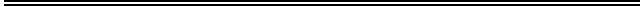 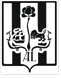 